Instituto de Língua Inglesa                                                                                                     Dana Mohler-Faria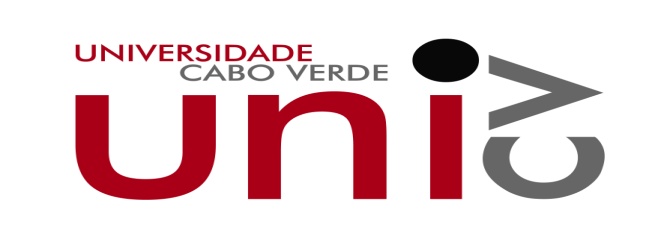 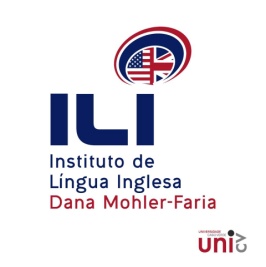 General English Course ProgramCourse DescriptionThis course has been designed with the aim of preparing the pupils to respond to the basic needs of the market regarding the English language. Its general objective, therefore, is to develop students’ communicative competence without overlooking at any particular item of the communication pattern. Course Objectives:By the end of this course students will be able to (SWAT):Develop their communicative competences. That is, they will be able to use the target language in real life situation.Interact with each other in English as well as other people in any given situation.Improve the patterns of speech including pronunciation, intonation, stress, rhythm, musicality, and so on. Educational PhilosophyKnowing that the purpose of language is to communicate, and that English is needed in the job market, progressivism adopts a great deal of ideals which allow students to adapt to their needs more easily.EvaluationSince the classes are going to be based on communication rather than row grammar, students will be evaluated according to the efforts they display towards the learning process. More precisely, they will be evaluated through the following points:Great efforts displayed towards role play performance;Ability to read and be able to talk about themselves, images and any other daily given situation; Critical ideas shown during debates about any current issues;Punctuality and responsibility displayed towards the learning process. Attentive Schedule/TopicsWeek 1 Introducing/Getting to know each other Personal information Family Friends Week 2Meeting People Greetings Saying goodbyesWeek 3Talking about JobsInstitutionsOccupations/jobsJob InterviewWeek 4 Scheduling, Cancelling and Rescheduling a MeetingFormal and informal EmailTexts (Student’s performance)Week 5   Talking about countries and nationalitiesEnglish speaking countries Other Countries Week 6Travelling (At the airport) Vocabulary Related to Check in (Video, text, and Pictures)X Ray machine and Go through Security officer (Video, text, and Pictures)Students’ Performance Week 7At a Shopping Mall/Plaza Types of Clothes and Shoes (Video, text, and Pictures)Common Expressions regarding selling and buying (Video, text, and Pictures)Students ‘Performance Week 8Debate on a Certain Topic (students Choice)Note: Every student must be aware that throughout the course there will be given some home assignments. The assignments will always focus on the four macro-skills (Listening, Speaking, Reading and Writing). Moreover, students must prepare their presentation at home and be ready to present whenever they are called.  Last WeekEnglish Written Test Note: In the last day of the class, students will be talking about class experiences and offering suggestions for improvement. Be aware that the teachers reserve the right to make changes in the program whenever necessary. # Extra assignmentsWord of the Day- each day a student will find a word to their liking and share with class. The word must be explained in English and presented in a sentence.    Quote of the Day-each day a student must bring to class an inspirational quote and share with the class.Weekly Report- every first day of the week the students are asked to deliver a weekly report of the previous week: reflection and suggestions for improvement. Unidade OrgânicaInstituto de Língua Inglesa Dana Mohler-Faria PraiaPlateauCursoGeneral English LevelBasic Disciplina/Unidade CurricularEnglishCarga Horária25 HoursThree Times a Week1h Minutes each classTeachersFábio VarelaFábio VarelaFábio Varela